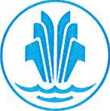 Brněnské vodárny a kanalizace, a.s.Pisárecká 555/1 a, Pisárky, 603 00 BrnoSubjekt je zapsán u Krajského soudu v Brně, oddíl B, vložka 783.OBJEDNÁVKA č.: 42647IČ: 46347275
DIČ: CZ46347275Sensus Česká republika spol. s r.o.Bankovní spojení: KB Brno-město
5501621/0100Olšanská 54/3
13000 Praha 3ZIZKOVAdresa pro účty:Brněnské vodárny a kanalizace, a.s
Pisárecká 555/la, Pisárky
603 00 BrnoMísto dodání:Brněnské vodárny a kanalizace, a.s.
J.Svobody 830/12
614 00 BrnoVystaveno dne: 12.10.2016	Vyřizuje: xxxxxxxxxxxxxxxxxxxDodat do:	Platební podmínky: 21 dní od doručení fakturyDoprava: Doprava dodavateleNa každé faktuře uvádějte číslo objednávky, v opačném případě nebude proplacena.
Adresa pro elektronické zasílání faktur: bvk@bvk.czObjednávka bude zveřejněna v souladu se zákonem č. 340/2015 Sb., o registru smluv.ND na vodoměr 620 015 Qn 1,5 - Měřící mechanismuskat.č.68115804(68116595)1500 KsCeny dle dodatku č.2 (0092/OBCH/15) ke smlouvě
č. Z 0175/ZS/12.Předpokládaná cena bez DPH:	168.000,00 CZKVystavil: xxxxxxxxxxxxxx	Razítko a podpis:Telefon: xxxxxxxxxxxxxx
Fax: xxxxxxxxxxxxxxxxxx
Email: xxxxxxxxxxxxxxxxObhednávka potvrzena e-mailem 17.10.2016.T-ME705.01-01-V1